JOINT POWERS AGREEMENT OFCALAVERAS CONSOLIDATED FIRE PROTECTION JOINT POWERS AUTHORITYThis Joint Powers Agreement (the "Agreement") is made and entered into in the County of Calaveras, State of California, by and between the FOOTHILL FIRE PROTECTION DISTRICT, a fire protection district formed and operating pursuant to the provisions of California Health and Safety Code Section 13800 et seq., and a political subdivision of the State of California (hereinafter "Foothill"), and the JENNY LIND FIRE PROTECTION DISTRICT, a fire protection district formed and operating pursuant to the provisions of California Health and Safety Code Section 13800 et seq., and a political subdivision of the State of California (hereinafter "Jenny Lind" and together, the "Member Agencies"), and any other public agencies in the State of California who may hereafter execute this Joint Powers Agreement and become a Member Agency of this Authority pursuant to the provisions of California Government Code Section 6500 et seq.RECITALSWHEREAS, each of the Member Agencies who have executed this Agreement is a"public agency" as that term is defined in Section 6500 of the California Government Code; andWHEREAS, California Government Code Section 6500 et seq. provides that two or more public agencies may by agreement jointly exercise any power common to the contracting parties; andWHEREAS, each of the parties to this Agreement has the power to provide one or more of the following services to the public pursuant to the provisions of California Health and Safety Code Section 13800 et seq.: (1) fire suppression services; (2) emergency medical services; (3) hazardous material response services; (4) medical transport and ambulance services; (5) rescue services; andWHEREAS, there is a need among the Member Agencies for coordinated planning, administration, operation and financing of the provision of fire suppression services, emergency medical  services,  hazardous  material  response  se rvices,  medical  transport  and  ambulance services, rescue services, volunteer and employee training programs and California Fire Code enforcement and inspection activities for the benefit of the public within their respective jurisdictional boundaries in order to obtain the maximum public benefit from the expenditure of public funds by the Member Agencies for such services; andWHEREAS, the Member Agencies find that consolidating the administration, planning, financing, and provision of fire suppression and emergency services within their respective jurisdictional boundaries will reduce the duplication of facilities, equipment, labor,1administration, materials and supplies, planning, training, and provision of fire suppression and emergency medical and rescue services; andWHEREAS, there is a need among the Member Agencies for coordinated planning for the provision of education and training services to their respective personnel and for the provision of fire suppression and emergency medical and rescue services within their respective boundaries; andWHEREAS, the Member Agencies find that the consolidation and coordination of the provision of fire suppression and emergency medical and rescue services will provide a higher level of service to the public than could be achieved by each Member Agency providing such services independently; andWHEREAS, the Member Agencies desire to form a partnership based on these common goals and policies in order to increase the efficiency in the provision of fire suppression and emergency medical and rescue services to the public; andWHEREAS, each of the Member Agencies which are parties to this Agreement desire to join together with other public agencies within Calaveras County who provide similar fire suppression and emergency medical and rescue services to collectively establish, operate, manage and administer such fire suppression and emergency medical and rescue services pursuant to the terms of this Agreement; andWHEREAS, each of the Member Agencies which are parties to this Agreement find it to be to its mutual advantage and in the public benefit to jointly exercise any and all powers common to each of them including, but not limited to the provision of fire suppression services, emergency medical services, hazardous material response services, medical transport and ambulance services, rescue services, firefighter and volunteer training and education programs, California Fire Code inspection and enforcement activities as permitted pursuant to the Joint Powers Act at California Government Code Section 6500 et seq.; andWHEREAS, California Health and Safety Code Section 13861(j) authorizes fire protection districts to enter into joint powers agreements pursuant to Government Code Section6500 et seq.; andWHEREAS, California Government Code Section 6502 provides that it is not necessary for any power common to the Member Agencies executing this Agreement to be exercisable by each such Member Agency with respect to the geographical area in which such power is to be jointly exercised; andWHEREAS, it is the desire of the Member Agencies which have executed this Agreement to enter into this Agreement to better define the existence, functions, and manner and method of operations of this Joint Powers Authority, and to specify the manner in which a cooperative working relationship can be established to coordinate the efficient delivery of firesuppression and emergency medical and rescue services to members of the public withinCalaveras County; andWHEREAS, by execution of this Agreement, each Member Agency finds that it is to its mutual advantage and in the best interests of all the Member Agencies executing this Agreement to establish this Joint Powers Authority for the purposes specified herein.NOW THEREFORE, for and in consideration of the execution of this Agreement byother Agencies, each of the parties hereto does hereby agree as follows:S EC T ION 1:  P U R P O S EIt is the purpose of this Agreement to establish, pursuant to the Joint Exercise of Powers Act, an authority to be known as the CALAVERAS CONSOLIDATED FIRE PROTECTION JOINT POWERS AUTHORITY (hereinafter the "Authority") for and with the purpose of coordinating and consolidating the administration, operation, management and delivery of fire suppression services, emergency medical services, hazardous material response services, medical transport and ambulance services, rescue services, training and education services, and California Fire Code inspection and enforcement activities for the benefit of the public within the respective jurisdictional boundaries of each Member Agency who executes this Agreement and becomes a Member Agency of the Authority. This Agreement is entered into by each Member Agency in order to jointly fund, administer, operate and manage the delivery of such services. It is the further purpose of this Agreement to make more efficient use of the common powers of participating Member Agencies to provide such fire suppression and emergency medical and rescue services to the public in order to increase the efficiency of the delivery of such services and decrease the costs of providing such services to the public.To achieve such purposes, the Authority and its participating Member Agencies who have executed this Agreement are hereby granted the authority to enter into agreements with themselves and other third parties that specifically govern and define their respective rights, obligations, duties and entitlements related to the planning, administration, operation, financing and delivery of such fire suppression and emergency medical and rescue services. These purposes shall be accomplished through a joint exercise of powers by said Member Agencies pursuant to the terms and conditions of this Agreement which creates a separate Joint Powers Authority known as the Calaveras Consolidated Fire Protection Joint Powers Authority.SECTION 2:  C R EAT ION O F J O INT P O W ER S AUTHOR ITYPursuant to Section 6500 et seq. of the California Government Code, there is hereby created a public entity separate and apart from the parties hereto, to be known as the Calaveras Consolidated Fire Protection Joint Powers Authority (the "Authority"). A notice of this Agreement shall be filed with the Secretary of State within 30 days after the effective date as required by Government Code Section 6503.5.SECTION 3: M EM BE R S H I PEach Member Agency which is a party to this Agreement must be a public agency which is duly organized and existing under the laws of the State of California with the power to provide at least one of the following services: (1) fire suppression services, (2) emergency medical services, (3) hazardous material response services (4) medical transport and/or ambulance services; (5) rescue services; (6) fire and rescue education and training programs; (7) California Fire Code inspection and enforcement activities; (8) fire and emergency dispatch services within the geographical area comprising Calaveras County. Each Member Agency must be approved for participation in the Authority in the manner provided in the Bylaws of the Authority.SECTION 4: P A R T IE S  T O  A G R E E M E NT Each Member Agency which has signed this Agreement certifies that it intends to and does contract with the Authority, and with all other Member Agencies who have signed this Agreement, and, in addition, with each Member Agency which may later be added as a party to and may sign this Agreement. Each Member Agency which has or may hereafter sign this Agreement also certifies that the deletion of any Member Agency from this Agreement by voluntary withdrawal, involuntary termination, or otherwise, shall not affect this Agreement nor each Member Agency's intent to contract as described above with the then remaining Member Agencies.SECTION 5: T E R M O F A G R E E M E N TAfter becoming effective upon the execution of this Agreement by Foothill and Jenny Lind as the initial signatory Member Agencies who have been admitted to membership in the Authority, this Agreement shall continue thereafter until terminated as provided herein. This Agreement shall become effective as to each initial signatory Agency of the Authority upon the date of its execution by such Member Agencies; and shall become effective as to Member Agencies who later execute this Agreement upon approval of each Member Agency's membership by the Board of Directors of the Authority, execution of this Agreement by such Member Agency and by the Authority, and by payment by each Member Agency of any initial contributions required for participation in the coordinated and consolidated programs and services offered by the Authority for the benefit of the public.SECTION 6: P OWER S OF THE AU TH OR ITYThe Authority shall have all the powers common to its participating Member Agencies and all additional powers set forth in the Joint Powers Authority Act relating to the creation, establishment, financing, use, operation, administration, management and delivery of fire suppression and emergency medical and rescue services for the benefit of the public located within the jurisdictional boundaries of any of the participating Member Agencies. This Joint Powers Authority hereby is authorized to do all acts necessary for the exercise of said common powers, including, but not limited to, any or all of the following:(a)	to make and enter into contracts;(b)	to employ agents and employees and/or to contract for services from thirdparties;(c)	to incur debts, liabilities and obligations;(d)	to acquire property by gift, grant, exchange, devise, or purchase; (e)	to hold, lease, convey, sell, encumber, or dispose of property;(f)	to acquire, construct, manage, maintain or operate any building, works, equipment, or improvements;(g)	to sue and to be sued in its own name;(h)	to receive monetary contributions and donations of property, funds, labor,services, equipment, apparatus, and other forms of assistance fromMember Agencies, or from other persons, firms, corporations and other governmental entities;to receive contributions and donations of property, funds, services andother forms of assistance from persons, firms, corporations, and othergovernmental entities;(j)	to issue or caused to be issue bonded and other indebtedness, and pledgeany property or revenues as security to the extent permitted by law byArticles 2 and 4, Chapter 5, Division 7, Title 1 of the Government Code orotherwise including, but not limited to, bonds or other evidences ofindebtedness issued on behalf of the Authority or its member Agencies;(k)	obtain in its own name all necessary permits, licenses, certifications,authorizations, opinions and rulings;(1)	whenever necessary to facilitate the exercise of its powers, to form and administer nonprofit corporations to perform one or more of the functions which the Authority is empowered to perform, or to perform any other proper corporate function, and to enter into agreements with such nonprofit corporations;(m)		exercise all powers incidental, necessary and proper to carry out the terms and provisions of this Agreement.SECTION  7: BOARD OF DIRECTORSAll powers of the Authority shall be exercised by and through its Board of Directors. Said Board of Directors is hereby designated as the agency to administer and execute this Agreement pursuant to Government Code Section 6506. The Board of Directors shall be composed of the five duly elected and then serving members of the Board of Directors of Foothill, as an initial signatory Member Agency to this Agreement, and the five elected and then serving members of the Board of Directors of Jenny Lind as the other initial signatory Member Agency of this Authority. The Board of Directors of the Authority shall have a minimum membership of ten (10) members and a maximum membership of (fifteen) 15 members. The Board of Directors shall have the discretion to appoint additional members to the Board ofMember Agencies execute this Agreement and become a Member Agency of the Authority. In such event the Board of Directors may appoint one or more current elected and then serving members of the Board of Directors of the new Member Agency to the Board of Directors of the Authority. Each member of the Board of Directors shall have one vote. The Board of Directors shall have the authority to conduct all business and govern all affairs of this Joint Powers Authority under the provisions hereof and pursuant to law and shall have such powers and functions as are provided for herein, in the Bylaws, or by law.SECTION 8: POWERS OF THE BOARD OF DIRECTORSThe Board of Directors shall have the following powers:(a)	Exercise all powers and conduct all business of this Joint PowersAuthority.(b)	Determine the manner and method of providing the fire suppression,emergency medical and rescue services authorized by this Agreementincluding but not limited to: (1) any contributions from the treasuries ofthe Member Agencies required to provide the fire suppression andemergency medical and rescue services authorized by this Agreement; (2)determine the amount and method of payment of public funds which maybe made by the Member Agencies to defray the costs of providing suchservices; and (3) provide for the advancement of public funds on behalf ofone or more Member Agencies to the Authority in order to facilitate theprovision of services authorized by this Agreement and to determine themanner and method by which such advances will be repaid; and (4)determine the manner, method and procedure by which personnel,equipment, apparatus, or property of one or more of the Member Agenciesmay be loaned to the Authority in lieu of monetary contributions oradvances of funds from the treasuries of such Member Agencies.(c)	Contract for various services to be provided to the Authority including, butnot limited to, legal services, accountancy services, auditing services,capital improvement and equipment financing services, risk managementservices, and special tax, assessment and fee development services.(d)	Appoint committees; appoint staff or designate staff from MemberAgencies to provide services on behalf of the Authority; and employ suchpersons as the Board of Directors deems necessary for the administrationof this Joint Powers Authority and the effective provision of services bythis Joint Powers Authority, or alternatively designate employees ofMember Agencies to perform such services on behalf of the Authority.(e)	Determine and purchase all necessary insurance coverage to protect theDistrict and its funds in the delivery of fire suppression and emergencymedical and rescue services by the Authority.(f)	Determine and collect contributions and/or advances of public funds fromof donation of personnel, equipment, apparatus or property by one or more of the Member Agencies to the Authority in consideration  for participation in the consolidated  delivery of fire suppression  and emergency  medical and rescue services by the Member Agencies of the Authority.(g) 	Deposit all funds received by the Authority in separate bank accounts in the name of the Authority.(h) 	Invest funds on hand in any manner authorized by law for the investment of funds of a public agency.Direct the payment, adjustment, and defense of all claims filed by third parties which allege liability of Member Agencies of the Authority during the period of their membership in and participation in the Authority. Expend funds of the Authority only for the purpose of carrying out the provisions of the Joint Powers Agreement and the Bylaws as they now exist or may hereafter be amended.(k)      Purchase liability insurance, directors and officers liability insurance, and such other insurance  as the Board of Directors  may deem necessary  or proper in order to protect the Authority, its employees and the Member Agencies and their personnel.Obtain  a fidelity  bond in such amount  as the Board  of Directors  maydetermine for any person or persons who have charge of or the authority to expend funds of the Authority.(m)      Acquire property, equipment,  apparatus,  and/or materials  and supplies by gift, grant, exchange, lease, devise, or purchase; or hold, lease, convey, sell, encumber,  or dispose  of all such property,  equipment,  apparatus, and/or  materials  and supplies  necessary  or appropriate  to carry out the powers and operations of the Authority.(n) 	Establish bylaws as well as policies and procedures for the operation and administration of the Authority.(o) 	Enter into any and all contracts or agreements necessary or appropriate to carryout the purposes and functions of the Authority.SECTION 9: R E S T RIC T I O N S O N P O W E RSuch powers enumerated  in Section  6 hereof are subject  to the restrictions  upon the manner of exercising power by a Fire Protection District formed and operating pursuant to the provisions  of Health  and Safety  Code  Section  13800  et seq. or its successor,  pursuant  to California Government Code Section 6509.SECTION 10: ADMINISTRATIVE SERVICESPursuant to California Government Code Section 6506, under the direction of the Board of Directors of the Authority, Jenny Lind and Foothill, both initial signatory Member Agencies of the Authority, shall provide all administrative  services to the Authority under the direction of the Board of Directors of the Authority on a continuing basis. In consideration  for suchadministrative services, the Board of Directors of Authority may agree to payments of an annual administrative fee to Jenny Lind and Foothill as agreed upon from time to time in consideration for the provision of such administrative services, or, in the alternative, Jenny Lind and the Board of Directors of the Authority may provide for the mutual exchange of services without payment of any monetary consideration other than such services.SECTION 11:           BYLAWSThe Bylaws of the Authority, a copy of which is attached hereto and marked Exhibit A, are hereby incorporated into this Agreement and made a part hereof. Each party to this Agreement by the execution hereof agrees to be bound by and to comply with all the terms and conditions of this Agreement and of said Bylaws as they now exist or may hereafter be amended.The Authority shall operate and conduct its business and affairs pursuant to the terms of thisAgreement and said Bylaws.SECTION 12: WITHDRAWAL  OR INVOLUNTARY TERMINATIONAny Member Agency, after completing three complete fiscal years as a Member Agency, may voluntarily withdraw from membership in the Authority as provided in the Bylaws; or a Member Agency may be involuntarily terminated from membership in the Authority as provided in the Bylaws. Such withdrawal by or involuntary termination of a Member Agency shall not terminate this Agreement as to the remaining Member Agencies or the existence of the Authority. Said withdrawing or terminated Member Agency shall remain subject to any and all outstanding obligations arising out of any agreements to which said withdrawn or terminated Member Agency is a signatory.SECTION 13: TERMINATION  OF AUTHORITYThe Authority may be terminated at any time upon the agreement of all of the then participating Member Agencies, provided, however, that the Authority shall continue to exist for the purpose of disposing of all claims, distribution of all assets, and all other functions necessary to wind up the affairs of the Authority. Upon termination, and after making proper provisions for the winding up of the affairs of the Authority, the Authority shall pay to the then participating Member Agencies their pro rata share of the net assets of the Authority pursuant to the provisions of the Bylaws.SECTION 14: AMENDMENTSThis Joint Powers Agreement may be amended by an amendment in writing signed by all of the Member Agencies then parties to this Agreement. Upon signature of any amendment by all of the then participating Member Agencies, any Member Agency failing or refusing to sign such amendment may be involuntarily terminated as a party to this Agreement as provided in the Bylaws.SECTION 15: ENF O RCEM ENTThe Authority is hereby granted authority to enforce this Agreement. In the event action is instituted  to enforce  any term of this Agreement  or any term of the Bylaws  against  any Member Agency which has signed this Agreement, the Member Agency agrees to pay such sums as the court may fix as attorneys fees and costs incurred by the Authority in enforcing this Agreement in said action.SECTION 16: NON-LIABILITY OF MEMBER AGENCIESPursuant to Government Code Section 6508.1, the debts, liabilities and obligations of the Authority  shall not be the debts, liabilities  or obligations  of the Member  Agencies  which are parties to the Joint Powers Agreement, unless assumed in a particular case by resolution of the legislative body of a participating Member Agency.SECTION 17: NON-LIABILITY OF DIRECTORS, OFFICERS, ADMINISTRATOR, AGENTS AND EMPLOYEESThe Authority and its directors, officers, administrator,  agents, and employees shall not be liable to the Authority, to any participating  member Agency, or to any other person for any actual or alleged breach of duty, mistake of judgment, neglect, error, misstatement, misleading statement,  or any other act or omission  in the performance  of their duties hereunder;  for any action  taken or admitted  by any director,  officer,  administrator,  agent,  or employee,  for loss incurred through the investment or failure to invest funds; or loss attributable to any failure or omission to procure or maintain insurance; except in the event of fraud, gross negligence, or intentional  misconduct  of such director, officer, administrator,  agent, or employee.  No director, officer, administrator,  agent, or employee shall be liable for any action taken or omitted by any other director, officer, administrator, agent, or employee.SECTION 18: INDEMNIFICATION OF BOARD OF DIRECTORS, OFFICERS, ADMINISTRATOR, AGENTS, AND EMPLOYEESAs a public entity, the Authority  shall defend and shall indemnify  and hold harmless  its directors, officers, administrator,  agents, and employees against any claim or action arising out of any act or omission occurring within the scope of employment  for Authority  pursuant to the provisions  of Division  3.6,  Title  1, of the  California  Government  Code,  co mmencing  at Government  Code Section 810. The Authority may purchase insurance to provide coverage for acts or omissions of its directors, officers, administrator, agents and employees, pursuant to the Authority bylaws.SECTION 19: 	MISCELLANEOUS PROVISIONS(a)  This Agreement shall bind and inure to the successors in interest of the Authority and to the successors in interest of each participating  Member Agency in the same manner as if such parties had been expressly named herein.(b)  This Agreement shall be governed by the laws of the State of California. This Agreement together with the documents incorporated into the Agreement by reference constitute the entire Agreement between the parties regarding its subject matter. If any provisions in this Agreement are held by any court to be invalid, void, or unenforceable,  the remaining provisions of this Agreement shall nevertheless continue in full force and effect.SECTION 20: 	EXECUTION IN COUNTERPARTSThis Agreement may be executed in one or more counterparts and shall be as fully effective as though executed in one document.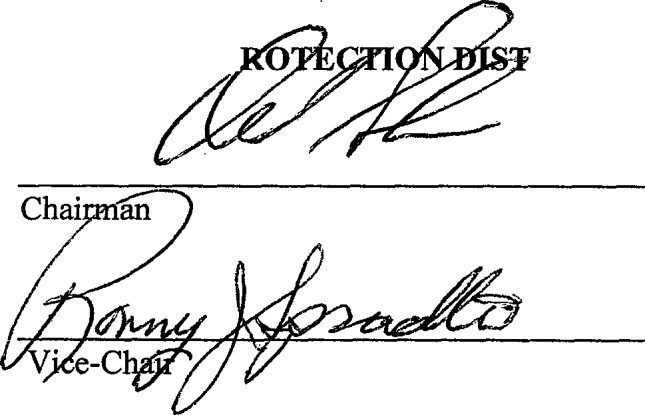 FOOTHILL FIRE P 	RICTDated:_______________________________ By:JENNY LIND FIRE PROTECTION DISTRICT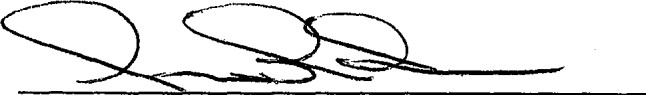 By: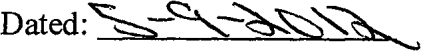 President